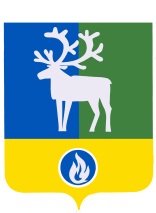 СЕЛЬСКОЕ ПОСЕЛЕНИЕ ПОЛНОВАТБЕЛОЯРСКИЙ РАЙОНХАНТЫ-МАНСИЙСКИЙ АВТОНОМНЫЙ ОКРУГ – ЮГРАСОВЕТ ДЕПУТАТОВРЕШЕНИЕот 10 мая 2018 года                                                                                                                № 25О внесении изменений в решение Совета депутатов сельского поселения Полноват от 21 декабря 2005 года № 10В соответствии со статьей 27.1  Федерального закона от 6 октября 2003 года          № 131-ФЗ  «Об общих принципах  организации  местного самоуправления в Российской Федерации» Совет депутатов сельского поселения Полноват  р е ш и л:1. Внести в решение Совета депутатов  сельского поселения Полноват от                                21 декабря 2005 года № 10 «О создании администрации сельского поселения Полноват и утверждении ее структуры» (далее – решение) изменение, признав пункт 3 утратившим силу.	2. Внести в  приложение 1 «Структура администрации сельского поселения Полноват» к решению изменение, изложив его в редакции согласно приложению к настоящему решению.	3. Приложение «Перечень органов администрации сельского поселения Полноват» к решению признать утратившим силу.4. Настоящее решение вступает в силу после его подписания.Временно исполняющий полномочияглавы сельского поселения Полноват                                                                        Е.У.УразовПРИЛОЖЕНИЕ к решению Совета депутатовсельского поселения Полноватот 10 мая  2018 года  № 25 УТВЕРЖДЕНА решением Совета депутатовсельского поселения Полноватот 21 декабря  № 10СТРУКТУРАадминистрации сельского поселения ПолноватСектор муниципального хозяйстваСектор организационной деятельностиБухгалтерия ___________